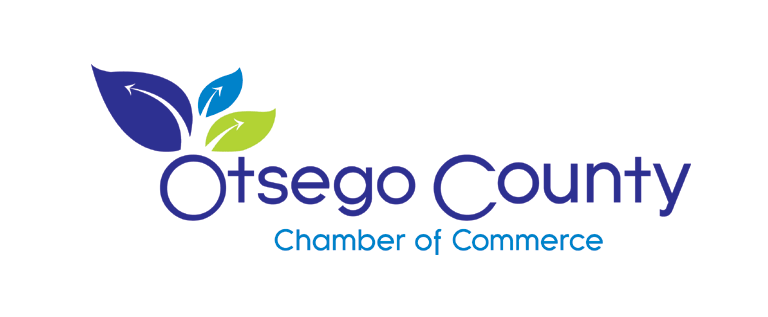 CHAMPIONS OF SMALL BUSINESSThis Otsego County Chamber Small Business Banquet event has grown to become one of the region’s most important events recognizing regional small businesses that have made a durable commitment to embracing the workplace and community. SAVE THE DATE: The 2018 Small Business Banquet will be held on Thursday, October 11, 2018 at The Otesaga Resort Hotel. Cocktail reception starts at 5:45p.m followed with dinner at 7:00p.mAward Criteria:Breakthrough Award:  This award is a celebration of innovation and entrepreneurial spirit and will be given to a business or individual in Otsego County that has shown new innovative, creativity, entrepreneurship and growth potential.  A non-member business may be nominated by a current member of the Otsego County Chamber of Commerce.  Small Business Award:  This award is given to an Otsego County business that has made a sustained and substantial impact in the community. Please note that a small business is an employer of 50 (FTE) or less people and must be a current Otsego County Chamber of Commerce member.  Nomination forms may be emailed to baheegan@otsegocc.com or mailed to Otsego County Chamber 189 Main Street Suit 500, Oneonta, N.Y. 13820 
Nominations are due no later than Friday, September 14, 2018, by close of business.Nominator InformationNominator Name:____________________________________ Nominator Title:________________________________Nominator Organization: ____________________________________________________________________________Nominator Address: ___________________________________________City, State, Zip_________________________Nominator Phone: (____)_______-___________ Nominator Email Address: ____________________________________What is your connection to the nominee?: _______________________________________________________________Which award are you nominating them for?:  ______Breakthrough  Award     ______Small Business Award	Nominee InformationNominee Name:___________________________________________________________________________________ Nominee Organization: ____________________________________________________________________________Nominee Address: ___________________________________________City, State, Zip_________________________Nominee Phone: (____)_______-___________ Nominee Email Address: ____________________________________Nominee Website: _____________________________________________________________________Past Small Business Honorees18th – Keller Williams Upstate NY Properties 17th – Wahl to Wahl Auto16th – Barnyard Swing15th – Lutz Feed Company14th – Five Star Subaru of Oneonta13th – Benson Agency Real Estate, LLC 12th – Gruver, Zweifel & Scott, LLP11th – Hometown Oneonta/The Freeman’s Journal10th – James Jordan Associates, Architects  9th – The Shipping Room  8th – Information Systems Division (ISD)  7th – Eastman Associates, Inc.  6th – H. W Naylor Company, Inc.  5th – Gordon B. Roberts Agency  4th – Cooperstown Bat Company  3rd – Ultimate Broadcasting
  2nd – Sport Tech
  1st – Fly Creek Cider Mill & Orchard, Inc.Past Breakthrough Award Honorees12th – The Family Engagement Center at Springbrook11th – Hartwick College10th – Northern Eagle Pelletizing Co.  9th – A.O. Fox Hospital  8th – Brooks Bottle, LLC  7th – Green Earth Health Food Market  6th – Cleinman Performance Partners  5th – The Green Toad Bookstore  4th – Ioxus, Inc.  3rd – Cooperstown Cookie Company  2nd – GrafiQa (now known as Vibrant Creative)  1st – T. S. Pink CorporationPlease describe why you feel this nominee deserves to receive the award.________________________________________________________________________________________________________________________________________________________________________________________________________________________________________________________________________________________________________________________________________________________________________________________________________________________________________________________________________________________________________________________________________________________________________________________________________________________________________________________________________________________________________________________________________________________________________________________________________________________________________________________________________________________________________________________________________________________________________________________________________________________________________________________________________________________________________________________________________________________________________________________________________________________________________________________________________________________________________________________________________________________________________________________________________________________________________________________________________________________________________________________________________________________________________________________________________________________________